PENGESAHAN SKRIPSIProposal Skripsi berjudul, “................................................................”,   yang disusun oleh ........................,  NIM:  20000000000,  mahasiswa  Jurusan/Prodi  ........................, Fakultas Tarbiyah dan Keguruan, UIN Alauddin Makassar, telah diuji dan dipertahankan dalam sidang Ujian Kualifikasi Proposal Skripsi yang diselenggarakan pada hari Kamis, tanggal 23 Juli 2020 M, bertepatan dengan 02 Dzul Qaidah 1441 H, dinyatakan telah dapat diterima dan diteruskan pada tahap penelitian selanjtnya.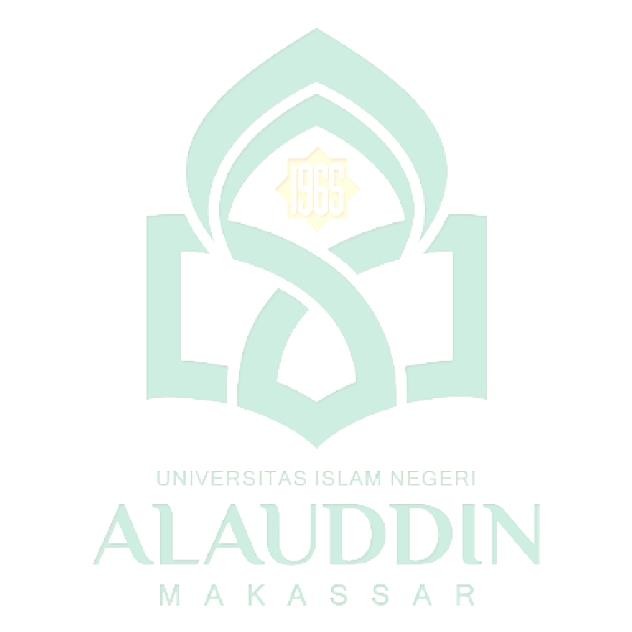             23 Juli 2020 M			            02 Dzul Qaidah 1441 H. DEWAN PENGUJI: Nomor SK 1606  Tahun 2020Ketua	: Dr. ....... S.Ag., M.Pd.I.   			( ..………........................ ) Sekretaris	: Dr. ....... S.Ag., M.Pd.I.                                  	( ................……………... ) Munaqisy I	: Prof. Dr. ....... S.Ag., M.Pd.I.                 	( ................……………... ) Munaqisy II	: Dr. ....... S.Ag., M.Pd.I.	 		( ..……….............……... ) Disahkan Oleh:A.n. Dekan FTK UIN Alauddin	Ketua Jurusan/Prodi ........, Wakil Dekan Bidang Akademik,			Dr. M. Shabir U., M.Ag.   	______________________NIP 196609281993031002     	NIP